=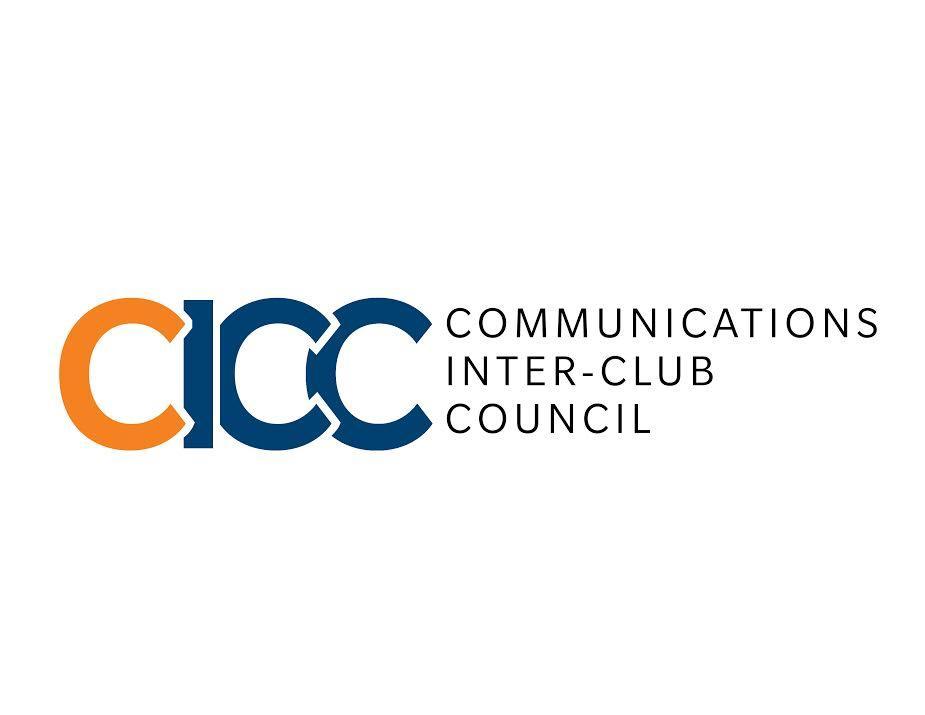 COMMUNICATIONS INTERCLUB COUNCILCALIFORNIA STATE UNIVERSITY, FULLERTONThe following are the minutes (a summary of the participants’ discussions) of a regular meeting with notice to the CICC, California State University, Fullerton, a nonprofit council held at 2600 East Nutwood Avenue, Suite 650-29, Fullerton, California on 04/23/2018.CALL TO ORDERROLL CALLAPPROVAL OF AGENDA  APPROVAL OF MINUTESPUBLIC SPEAKERFINANCIAL REPORTTIME CERTAINUNFINISHED BUSINESSOLD BUSINESSNEW BUSINESSProposal: ETC “Gaming Panel” $170Proposal: SPJ “Speaker Event” $52.60Proposal: STANCE “Speaker Event” $205Proposal: Ad Club “ADCon” $320San Pham “Conference” $175REPORTSAGENDA ITEMS ADJOURNMENTFranky Barajas calls the meeting to order at 9:07 amMembers present: PRSSA (Cuaresma), Ad Club (Tobi), ETC (Ramirez), STANCE (Alcala), LJ (Alaniz), SPJ (Delgado), SAA (Shibuya), FMAA (Perez), LPH (Sprague), NSSLHA (Lee), MaL (Delgado). Green highlights are tardy before approval of agenda.Yellow highlights are tardy after approval of agenda.Members absent: TR (Vasquez), MaL(Escarcega)Ex-officio members present: Gelrud, BorjasEx-officio members absent: LPH moves approve the agenda and STANCE seconds SPJ approves minutes and PRSSA seconds None 8074 Contracts, Fees, Rentals: $1127.79 | 8077 Travel: $0None NoneNoneA move to the following allocation to be approved for $170 was made by ETC and LPH seconds. ETC’s gaming panel will take place on May 2nd at the TSU Ontiveros ABC from 7 to 8:30 pm. Professionals from the gaming industry will provide students with knowledge related to the field. This is a great opportunity for students to ask questions about obtaining a career in this field. Over 75 people are expected to attend this event. Funding will cover 7 boxes of Costco pizza and 100 pieces of Chick-Fill-A chicken nuggets. Questions: Is this the final event for ETC? yes. Per last meeting’s discussion, each club will receive around $200 for upcoming events. Discussion: None CICC: 11-0-0 (Yes-No- Abstain) Allocation PassesA move to the following allocation to be approved for $52.60 was made by SPJ and PRSSA seconds. SPJ’s alumni panel speaker event will take place on April 25th during COMM Week from 2:30 to 3:45pm. This event will help students understand the transition process from being a student journalist to becoming a journalist in a larger setting. Panelists will be sharing on how to stay on top of the news world and share tips on how to thrive in the field. 50 – 60 people are expected to attend this event. Funding will cover 1 cookie platter, plates, fruit platters and 1 case of water. Questions: None Discussion: NoneCICC: 11-0-0 (Yes-No- Abstain) Allocation PassesA move to the following allocation to be approved for $205 was made by STANCE and NSSLHA seconds.  STANCE’S conGRADulations event will take place on May 4th at the TSU Gabrielino. Dr. Saenz from the COMD department will speak about the field of Communicative Science and Disorders. This is the celebration for members graduating. 50 people are expected to attend. Funding will cover 1 tray of Fettuccine Alfredo, 1 tray of pasta with marinara sauce, and 1 tray of salad and garlic bread. Questions: When does the event start? 5 pm.  Discussion: There will be $400 - $500 left in the account after today. There are no more remaining events after this week. CICC: 11-0-0 (Yes-No- Abstain) Allocation PassesA move to the following allocation to be approved for $320 was made by Ad Club and LPH seconds. Ad club’s “Ad Con” will take place on April 25th at the TSU Pavilion C from 10 am to 6:30 pm. Ad Con is Ad club’s biggest event of the year. This year’s featured events include AdDating – a speed dating style networking activity with professionals, panels and workshops, introduction of the new executive board, and much more. Funding will cover water, Pepsi, granola bars, chips, fruit trays, plastic silverware, and 4 boxes of donuts from Krispy Kreme. Question: When is the event, Wednesday, April 26th. When will the new E-board be introduced? Around noon. When will the heaviest traffic be? Around AD dating time. Discussion: None CICC: 11-0-0 (Yes-No- Abstain) Allocation PassesA move to the following allocation to be approved for $175 was made by San Pham and LPH seconds. 2018 RiteCare Bienmial Conference will take place from August 8-10 in Los Angeles. This conference allows Speech-language Pathologists, Audiologists, parents and students to gather and address the mission “to help children communicate”. Funding will cover registration fee. Questions: Can council allocate funding from Contract/Fees/Rental account? Yes. Do you plan to attend all days? Maybe, depending on the dates of research presentationDiscussion: None CICC: 11-0-0 (Yes-No- Abstain) Allocation PassesChairNot meeting 5/14. Try to complete presentations by 5/7Come to the banquet on 4/24. This is a time to celebrate council’s hard work for the past yearVice Chair of FinanceNSSLHA check ready by this Friday Director of AdministrationNone Director of Production None Director of Communication  NoneAdviserComm week is this week (4/23-4/27)Bring friends and families to the banquetClub RepsETC: Industry mixer next Monday, 7 pm at the CSUF arboretum (Havana themed). $15 for non-members, $20 at the door. Career awareness day hosted by NSSLHA and STANCE (4/24)SPJ Speaker event: Wednesday,4/25 from 2:30-3:45 pmLJ contract/negotiation speaker event on Wednesday 4/25 from 2-4 pm at the TSU Ontiveros. Speakers include reporters from KPLA and KPCC. ASI RepsWorking on an anti-gun violence policy with ASI and UPD Good job to everyone who held a leadership positionMaLThanks everyone for being involved  None A motion to adjourn the meeting was made by Franky at 9:34 am and STANCE seconds. 